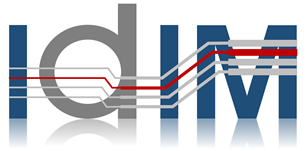 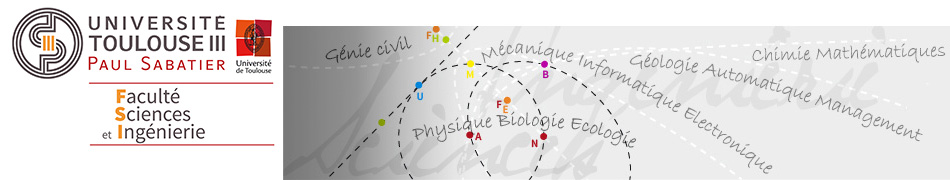 VERSEMENT DE LA TAXE D’APPRENTISSAGESoutenez la formation IDIM en versant votre taxe d’apprentissageà la Faculté des Sciences et Ingénierie – Université Paul SabatierPensez à indiquez le montant à verser à votre organisme collecteur de taxe d'apprentissage (OCTA) avant le 1er mars de chaque annéeEntrepriseRaison sociale : ……………………………………………………………………………………………………………………………Adresse : ……………………………………………………………………………………………………………………………………..Code postal : ………………………………………..	Ville : ..…………………………………………………………………………Code APE/NAF : ……………………………………	N° Siret : ……………………………………………………………………..Personne ou service à contacter pour le versement Téléphone : ………………………………………….	Email : ………………………………………………..……………………….VersementJe demande à l’organisme collecteur : ………………………………………………………………………………..........…………………………………………………………………………………………………………………………………………………….de verser à la FSI (UAI 0311086M) – Département de Physique, la somme représentant le « Barème » ou dit « hors quota » de : ………………….… €  	au titre de la catégorie B des formations (Licence – Master) : Master Physique Fondamentale et Applications : Parcours IDIM (UAI UPS 0311384L / FSI 0311086M / diplôme 26183)Fait à :	Le : 	Signature et cachet de l’entreprise